NON AU CHAMP DE TIR PRIVE PARAMILITAIRE SUR LA COMMUNE DE RAYSSAC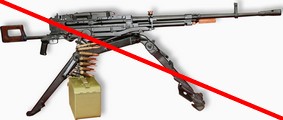 Monsieur Le Préfet  du Tarn,Nous nous opposons au projet du champ de tir privé Paramilitaire LE PLUS GRAND D’EUROPE sur le site de l’ancienne mine de la Pialade à Rayssac, présenté par la Société SOLGARDE (www.solgarde.com) de M. WARD (résident anglais à Rayssac) et par la Commune de Rayssac.Suite à la réunion publique du 8 Juin, un collectif d’habitants en colère s’est constitué.CE PROJET CAUSERA :*Des nuisances sonores très importantes pouvant causer des troubles de la santé (psychologique, stress…) causés par les tirs journaliers  d’armes lourdes (12,70mm,  semi-automatique…) et stress sur les cheptels (bovins, ovins, caprins) environnants.*Un Déclin certain de la Faune sauvage locale (gibiers des réserves de chasse, oiseaux,  chauve-souris protégées…)*Un Impact sur l’environnement – RAYSSAC est inventorié à la ZNIEFF (Zone Naturelle d'intéret écologique , faunistique et floristique) de type 2, Site Classé selon la Loi  de 1930 (réorganiser la protection des monuments naturels) et classé Réserve de Chasse et de Faune Sauvage. Un Risque d’incendie par les ricochets des balles (étincelles ), pollution des sols et du Dadou (par les eaux de ruissellements) par le plomb, l’arsenic des balles.*Un Impact sur le Tourisme Vert : proximité du GR36, randonnées pédestres et équestres, cyclisme, VTT, gîtes ruraux, camping…et donc sur les commerces locaux.*Aucun impact Economique local n’est avancé. Aucune valeur ajoutée pour la commune si ce n’est de grosses nuisances !*Un Prix de l’immobilier en chute libre !Et Surtout des Problèmes liés à la Sécurité : des habitants, des familles vivent à proximité.Comment seront véhiculées et stockées Les Armes et les Munitions ??Est-il raisonnable de soutenir un projet qui n’amènera que des ennuis à des communes qui jusqu’à maintenant ne respiraient que le calme et la tranquillité ??POUR TOUTES CES RAISONS, NOUS DEMANDONS L’ABANDON PUR ET SIMPLE DU PROJET DU CHAMP DE TIR PRIVE PARAMILITAIRE. UNE NOUVELLE REUNION PUBLIQUE EST PREVUE POUR REPONDRE A VOS INTERROGATIONS LE 1ER JUILLET A 20H30 A LA MAIRIE DE RAYSSAC. NOUS VOUS INVITONS A NOUS REJOINDRE. CHAQUE SIGNATURE COMPTE !! MOBILISEZ-VOUS, ALERTEZ VOS VOISINS, VOS AMIS, LA FAMILLE…Contact : 05.63.55.09.31NON AU CHAMP DE TIR PRIVE PARAMILITAIRE SUR LA COMMUNE DE RAYSSAC      Nom - PrénomCommune d’Habitation             Date          SIGNATURE